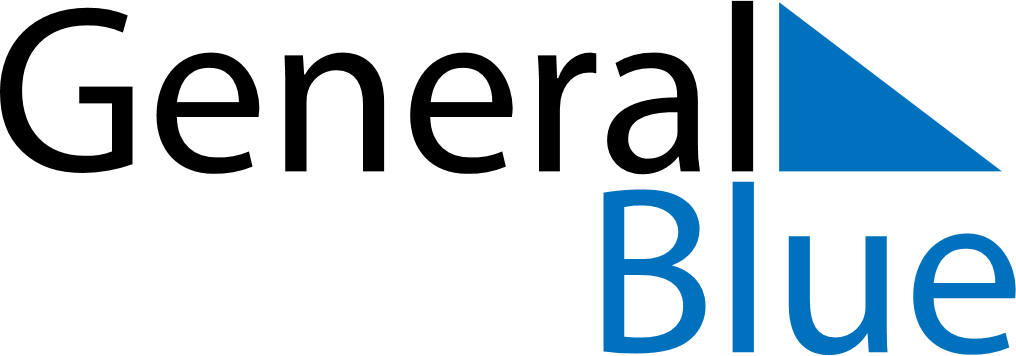 September 2018September 2018September 2018September 2018BrazilBrazilBrazilSundayMondayTuesdayWednesdayThursdayFridayFridaySaturday123456778Independence DayIndependence Day9101112131414151617181920212122232425262728282930